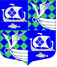 АДМИНИСТРАЦИЯ МУНИЦИПАЛЬНОГО ОБРАЗОВАНИЯ«ПРИМОРСКОЕ ГОРОДСКОЕ ПОСЕЛЕНИЕ»ВЫБОРГСКОГО РАЙОНА ЛЕНИНГРАДСКОЙ ОБЛАСТИПОСТАНОВЛЕНИЕ13.05.2020										№ 202О мерах по предотвращению распространения новой коронавирусной инфекции (COVID-19) на территории муниципального образования «Приморское городское поселение»» Выборгского района Ленинградской областиВ соответствии с Федеральным законом от 21 декабря 1994 года №68-ФЗ «О защите населения и территорий от чрезвычайных ситуаций природного и техногенного характера», статьей 31 Федерального закона от 30 марта 1999 года № 52-ФЗ «О санитарно-эпидемиологическом благополучии населения», Постановлением Правительства Ленинградской области от 13 марта 2020 года № 117 «О введении на территории Ленинградской области режима повышенной готовности для органов управления и сил Ленинградской областной подсистемы РСЧС и некоторых мерах по предотвращению распространения новой коронавирусной инфекции COVID-19 на территории Ленинградской области», Постановлением Правительства Ленинградской области от 11.05.2020 года № 277 «О мерах по предотвращению распространения новой коронавирусной инфекции (COVID-19) на территории Ленинградской области», постановлением Главного государственного санитарного врача Российской Федерации от 2 марта 2020 года № 5 «О дополнительных мерах по снижению рисков завоза и распространения новой коронавирусной инфекции (2019-nCoV)», постановлением администрации МО «Выборгский район» Ленинградской области «О мерах по предотвращению распространения новой коронавирусной инфекции (COVID-19) на территории муниципального образования «Выборгский район» Ленинградской области» от 12.05.2020г.,  постановлениями, предписаниями и предложениями Главного государственного санитарного врача по Ленинградской области, в целях защиты населения Приморского городского поселения Выборгского района Ленинградской области, 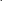 ПОСТАНОВЛЯЕТ: В период с 12 по 31 мая 2020 года включительно: 1.1. Руководителям структурных подразделений администрации муниципального образования «Приморское городское поселение» Выборгского района  Ленинградской области совместно с Комитетом по городскому хозяйству, Комитетом дорожного хозяйства, транспорта, связи и капитального строительства администрации муниципального образования «Выборгский район» Ленинградской области: 1) Обеспечить на территории муниципального образования «Приморское городское поселение» Выборгского района Ленинградской области бесперебойную работу предприятий и организаций по предоставлению услуг в сфере жилищно-коммунального хозяйства.2) Обеспечить на территории муниципального образования «Приморское городское поселение» Выборгского района Ленинградской области контроль за организацией деятельности предприятий и организаций по вывозу твердых бытовых и коммунальных отходов.3) Обеспечить на территории муниципального образования «Приморское городское поселение» Выборгского района Ленинградской области дезинфекцию дворовых территорий, общественных пространств и улиц населенных пунктов муниципального образования не менее двух раз в неделю.1.2. Руководителям структурных подразделений администрации муниципального образования «Приморское городское поселение» Выборгского района  Ленинградской области, руководителям муниципальных учреждений обеспечить работу структурных подразделений администрации муниципального образования «Приморское городское поселение» Выборгского района Ленинградской области, а также муниципальных учреждений  муниципального образования «Приморское городское поселение» Выборгского район Ленинградской области в режиме карантина. 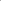 1.3. Руководителям структурных подразделений администрации МО «Приморское городское поселение» Выборгского района Ленинградской области, руководителям подведомственных   учреждений, обеспечить исполнение в органах местного самоуправления муниципального образования «Приморское городское поселение» Выборгского района Ленинградской области и в подведомственных  учреждениях Методических рекомендаций по режиму труда органов местного самоуправления и организаций с участием государства, разработанных Министерством труда и социальной защиты Российской Федерации, в соответствии с поручением Правительства Российской Федерации от 16 марта 2020 года №ММ-П9-1961.1.4. Руководителям структурных подразделений администрации муниципального образования «Приморское городское поселение» Выборгского района Ленинградской области, руководителям подведомственных  организаций и учреждений в период с 12 по 31 мая 2020 года обеспечить работу сотрудников в количестве до 50 процентов численного состава определенного штатным расписанием. Оставшимся сотрудникам осуществлять трудовую деятельность с использованием средств удаленного доступа.1.5. Заместителю главы администрации Слобожанюк С.В. осуществлять контроль исполнения запрета на проведение всех массовых мероприятий на территории муниципального образования «Приморское городское поселение» Выборгского района  Ленинградской области.1.6.  Директору МБУК «Единый культурно - досуговый центр г.Приморск»: обеспечить соблюдение требований, предусмотренных приложением 2 к Постановлению Правительства Ленинградской области от 11.05.2020 года № 277 «О мерах по предотвращению распространения новой коронавирусной инфекции (COVID-19) на территории Ленинградской области», а также всех норм эпидемиологической безопасности (санитарная обработка помещений не менее трех раз в день, контактных поверхностей ручек дверей не реже одного раза в час, установка санитайзеров).1.7. Директору МБУК «Приморский краеведческий музей»: обеспечить соблюдение требований об организации экскурсионных мероприятий на открытом воздухе до пяти человек с обязательным использованием масок.1.8.  Директору МБУ «СЦ г. Приморск» запретить занятия физической культурой и спортом в спортивных залах, обеспечить соблюдение требований об организации индивидуальных парных тренировок на открытом воздухе без использования раздевалок.1.9. В период с 12 по 31 мая 2020 года руководителям предприятий и организаций различных форм собственности, осуществляющих свою деятельность на территории  муниципального образования «Приморское городское поселение» Выборгский район Ленинградской области ввести карантин в местах проживания временной рабочей силы. 1.10. Хозяйствующие субъекты, осуществляющие отдельные виды деятельности на территории муниципального образования «Приморское городское поселение» Выборгского района Ленинградской области в период с 12 по 31 мая 2020 года обязаны:- осуществлять деятельность при соблюдении условий, предусмотренных пунктом 1.3 постановления Главного государственного санитарного врача Российской Федерации от                     13 марта 2020 года № 6 «О дополнительных мерах по снижению рисков распространения COVID-2019»;- руководствоваться перечнем превентивных мер для организаций торговли, общественного питания и бытового обслуживания Ленинградской области в целях недопущения распространения новой коронавирусной инфекции, согласованным руководителем Управления Федеральной службы по надзору в сфере защиты прав потребителей и благополучия человека по Ленинградской области - Главным государственным санитарным врачом по Ленинградской области письмом от 3 апреля 2020 года № 47-00-02/31-2025-2020;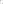 - разместить в общедоступном месте перечень принятых ими мер, направленных на снижение рисков распространения новой коронавирусной инфекции (COVID-19), в наглядной и доступной форме, в том числе способами, принятыми в отдельных сферах обслуживания потребителей, с обязательным указанием номера контактного телефона комитета по развитию малого, среднего бизнеса и потребительского рынка Ленинградской области (8(800)302-08-13); - осуществлять обслуживание посетителей при использовании обслуживающим персоналом средств индивидуальной защиты (гигиеническая маска, повязка, респиратор, перчатки); 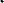 - предприятиям торговли обеспечить посетителям возможность приобретения гигиенических масок.- хозяйствующим субъектам, возобновляющим свою деятельность со дня вступления в силу настоящего постановления,  осуществлять контроль за обязательным использованием посетителями, покупателями, клиентами, находящимися на территории, в том числе в помещениях, используемых указанными хозяйствующими субъектами для осуществления деятельности, средств индивидуальной защиты органов дыхания (гигиеническая маска, повязка, респиратор). За несоблюдение указанных требований установлена административная ответственность, вплоть до приостановки деятельности.1.11. Временно, с 12 по 31 мая 2020 года включительно,  рекомендовано приостановить:-  Работу ресторанов, кафе, столовых, буфетов, баров, закусочных и иных предприятий общественного питания, за исключением:- организаций общественного питания и индивидуальных предпринимателей, оказывающих услуги общественного питания в помещениях предприятий (организаций) исключительно в отношении работников соответствующих предприятий (организаций) или осуществляющих производство, обслуживание на вынос или с доставкой заказов.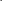 1.12. Заместителю главы администрации Слобожанюк С.В в период    с 12 по 31 мая 2020 года в рамках взаимодействия с Выборгским филиалом Ленинградского областного государственного казенного учреждения «Центр социальной защиты населения» организовать  оказание бесплатной социально-бытовой помощи на дому гражданам пожилого возраста, достигшим возраста 65 лет и старше, не признанным нуждающимися в социальном обслуживании.1.13. Рекомендовать негосударственным поставщикам социальных услуг, включенным в Реестр поставщиков социальных услуг в Ленинградской области и осуществляющим свою деятельность на территории муниципального образования «Приморское городское поселение» Выборгского района  Ленинградской области:1) Продлить до 31 мая 2020 года ограничительные мероприятия (карантин) в связи с распространением новой коронавирусной инфекции (COVID-19).2)  При выявлении случаев заболевания новой коронавирусной инфекцией (COVID-19) у сотрудников и (или) получателей социальных услуг вводить сменный график работы сотрудников продолжительностью одной смены не менее 14 календарных дней.1.14. Рекомендовать в период с 12 по 31 мая 2020 года  ограничение передвижение граждан, проживающих по территории муниципального образования «Приморское городское поселение» Выборгского района  Ленинградской области, границами территории муниципального образования «Приморское городское поселение» Выборгского района Ленинградской области, за исключением:- лиц, относящихся к категориям работников, организаций, осуществляющих деятельность в режиме повышенной готовности; 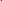 - необходимости посещения торговых объектов, а также получения услуг, предоставление которых предусмотрено Постановлением Правительства Ленинградской области от 11.05.2020 года № 277 «О мерах по предотвращению распространения новой коронавирусной инфекции (COVID-19) на территории Ленинградской области», в том числе при реализации положений, предусмотренных подпунктами 1.2.7 - 1.2.10 пункта 1.2 и подпунктами 1.3.6 - 1.3.9 пункта 1.3 Постановления Правительства Ленинградской области от 11.05.2020 года № 277 «О мерах по предотвращению распространения новой коронавирусной инфекции (COVID-19) на территории Ленинградской области»;- занятий спортом на открытом воздухе, в том числе на открытых спортивных сооружениях при соблюдении требований, предусмотренных приложением 2 к Постановлению Правительства Ленинградской области от 11.05.2020 года № 277 «О мерах по предотвращению распространения новой коронавирусной инфекции (COVID-19) на территории Ленинградской области»; - одиночных, парных, семейных прогулок в парках, скверах и других зонах отдыха на открытом воздухе при соблюдении социальной дистанции 1,5 - 2 метра при рекомендуемом использовании средств индивидуальной защиты (гигиенические маски, респираторы).Прогулки в парках, скверах и других зонах отдыха на открытом воздухе не разрешаются в целях массового скопления людей, в том числе в целях организации «пикника», «шашлыков», «барбекю» и т.д.Запрещается проведение массовых гуляний, спортивных, зрелищных и иных массовых мероприятий.При передвижении необходимо иметь удостоверение личности, документ, подтверждающий место работы, проживания (книжка садовода, свидетельство о праве собственности на жилой дом и т.д.).Иные лица, временно проживающие на территории муниципального образования «Приморское городское поселение» Выборгского района Ленинградской области, должны находиться в границах поселения по месту временного проживания.Передвижение несовершеннолетних без сопровождения родителей или иных законных представителей допускается в границах населенного пункта и с 8.00 до 22.00 часов.В случае выявления заражения новой коронавирусной инфекцией (COVID-19) администрация муниципального образования «Приморское городское поселение» Выборгского района Ленинградской области обеспечивает решение бытовых вопросов граждан, соблюдающих режим самоизоляции, установленный Главным государственным санитарным врачом по Ленинградской области, посредством организации работы волонтеров и социальных работников.Рекомендовать соблюдать режим самоизоляции граждан в возрасте 65 лет и старше, а также граждан, страдающих хроническими заболеваниями, входящими в перечень заболеваний, требующих режима самоизоляции, согласно приложению 1 к Постановлению Правительства Ленинградской области от 11.05.2020 года № 277 «О мерах по предотвращению распространения новой коронавирусной инфекции (COVID-19) на территории Ленинградской области». Режим самоизоляции должен быть обеспечен по месту проживания указанных лиц, в том числе в жилых и садовых домах. Допускаются прогулки на расстоянии, не превышающем                100 метров от места проживания (пребывания) при использовании средств индивидуальной защиты органов дыхания (гигиеническая маска, респиратор).Лицам, соблюдающим режим самоизоляции, не покидать места проживания (пребывания), за исключением случаев обращения за экстренной (неотложной) медицинской помощью и случаев иной прямой угрозы жизни и здоровью, случаев следования к месту (от места) осуществления деятельности (в том числе работы), которая не приостановлена в соответствии с постановлением Правительства Ленинградской области от 11.05.2020 года               № 277 «О мерах по предотвращению распространения новой коронавирусной инфекции (COVID-19) на территории Ленинградской области», осуществления деятельности, связанной с передвижением по территории муниципального образования «Приморское городское поселение» Выборгского района Ленинградской области либо соответствующего населенного пункта муниципального образования «Приморское городское поселение» Выборгского района Ленинградской области, если такое передвижение непосредственно связано с осуществлением деятельности, которая не приостановлена в соответствии с постановлением Правительства Ленинградской области от 11.05.2020 года                № 277 «О мерах по предотвращению распространения новой коронавирусной инфекции (COVID-19) на территории Ленинградской области (в том числе оказанием транспортных услуг и услуг доставки), а также следования к ближайшему месту приобретения товаров, работ, услуг, реализация которых не ограничена в соответствии с настоящим постановлением, выгула собак на расстоянии, не превышающем 100 метров от места проживания (пребывания), выноса отходов до ближайшего места накопления отходов.Рекомендовать посещение исключительно с 7.00 до 11.00 часов гражданами в возрасте 65 лет и старше, а также гражданами, страдающими хроническими заболеваниями, входящими в перечень заболеваний, требующих соблюдения режима самоизоляции, согласно приложению 1 к Постановлению Правительства Ленинградской области от 11.05.2020 года № 277 «О мерах по предотвращению распространения новой коронавирусной инфекции (COVID-19) на территории Ленинградской области», объектов торговли, осуществляющих продажу продуктов питания и товаров первой необходимости.Рекомендовать гражданам ограничить поездки, в том числе в целях туризма и отдыха.Рекомендовать гражданам воздержаться от посещения религиозных объектов, а также иных мест и объектов, специально предназначенных для богослужений, молитвенных и религиозных собраний, религиозного почитания (паломничества).Не допускается посещение детских площадок, расположенных на территории муниципального образования «Приморское городское поселение» Выборгского района Ленинградской области на период отнесения территории муниципального образования «Выборгский район» Ленинградской области в соответствии с приложением 2 к Постановлению Правительства Ленинградской области от 11.05.2020 года № 277 «О мерах по предотвращению распространения новой коронавирусной инфекции (COVID-19) на территории Ленинградской области» к зоне 1.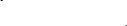 Применение средств индивидуальной защиты дыхания (гигиеническая маска, респиратор) при посещении рынков, ярмарок, магазинов, аптек, а также иных помещений, в которых осуществляют деятельность юридические лица и индивидуальные предприниматели, проезд во всех видах транспорта общего пользования, в том числе такси, на территории Ленинградской области является обязательным, за исключением случаев, предусмотренных приложением 2 к Постановлению Правительства Ленинградской области от 11.05.2020 года            № 277 «О мерах по предотвращению распространения новой коронавирусной инфекции (COVID-19) на территории Ленинградской области». Применение перчаток носит рекомендательный характер.2.  Признать утратившими силу постановления администрации муниципального образования  «Приморское городское поселение» Выборгского района Ленинградской области:- от 27.03.2020 №159 «О дополнительных мерах по предотвращению распространения новой коронавирусной инфекции на территории муниципального образования «Приморское городское поселение» Выборгского района Ленинградаской области»;- от 06.04.2020 № 163 «О реализации Указа президента Российской Федерации от 2 апреля 2020года № 239»;- от 06.05.2020 № 194 «О реализации Указа президента Российской Федерации от 28 апреля 2020года № 294»3.   Контроль за исполнением настоящего постановления оставляю за собой.4.  Настоящее постановление опубликовать в газете «Выборг», разместить на официальном портале муниципального образования «Приморское городское поселение» Выборгского района Ленинградской области и в официальном сетевом издании NPAVRLO.ru.Глава администрации                                                                    Е.В. ШестаковРазослано: дело, отдел бюджетной политики и учета администрации, прокуратура,  отдел благоустройства, Слобожанюк С.В., ООО «Газета «Выборг» - редакция», http://приморск-адм.рф, http://npavrlo.ru, МБУК «ЕКДЦ г.Приморск», МБУК «Приморский краеведческий музей», МБУ «Спортивный центр г.Приморск», ООО «Теплосфера»; Автономная некоммерческая организация социально-медицинского обслуживания «Покровская обитель»